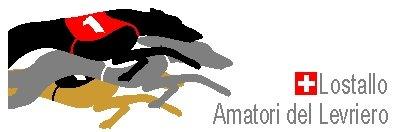 AdL-Derby / CACL & Solorennen, 13. August 2023Veranstalter		Amatori del LevrieroOrt & Einlieferung	Rennbahn Lostallo / 08.00 – 09.00 hUhrRennbeginn		10.15 UhrRennleitung		André KellerRennbahn		Doppel U, gepflegter Rasen, Radius 48/44 m, überhöhte Kurven (8 %  Scheitelpunkt), BewässerungsanlageDistanzen	480 m grosse Rassen350 m Senioren, Whippet, Ital. WindspieleAustragungsmodus	nach CH-Rennreglement, jeder Hund bestreitet 1 Vorlauf und Finallauf.		Whippet & Ital. Windspiele laufen Gewichtsrennen nach den bekannten GewichtsklassenStartgeld	CHF 35,-- für den 1. CHF 30,-- für den 2. und CHF 25,-- für jeden weiterenZeitmessung	Video-ZeitmessungPreise		schöne Preise für alle TeilnehmerZulassung		alle Windhundrassen Altersgrenze	Hunde bis zum 9. Geburtstag sind startberechtigt, massgebend ist der Stichtag des Geburtstagsdatum.Tierarzt	Der Tierarzt befindet sich den ganzen Tag auf dem Platz, allfällige Kosten gehen z.L des RennteilnehmersDopingkontrollen	gem. IGWR können Dopingkontrollen durchgeführt werdenMeldeschluss	7. August 2023 / 24.00 Uhr 	Anmeldung unter : www.adl-lostallo.ch oder an adl.keller@hispeed.chAbmeldung	Für angemeldete Hunde, welche vor der Programherstellung abgemeldet werden, wird kein Startgeld erhoben, allen anderen wird das Startgeld in Rechnung gestellt.Haftung	Haftungsvorbehalt gem. Ziffer 16 der FCI RennordnungCamping	Uebernachtung, inkl. Abfall, Dusche u. Entsorgung Fr.15,--/Nacht, ohne Strom, inkl. Abfall u. Dusche Fr. 8,--